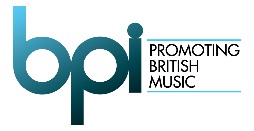 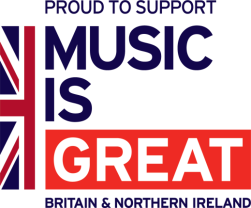 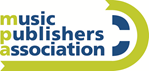 LA Sync Mission 2018Songwriter/Producer Application Form to attend the LA Sync specific Song-writing Camp – 16 - 19 June 2018Deadline for applications 6pm 21st MarchPlease do not cut and paste jpg, XL sheets or other info on to the form and please fill in all sections with the info requested. Please put EVERYTHING on the form as no supporting documents will be accepted apart from an artist bio.Please note funding is only available for Songwriters/Producers based in England 1.	Details of ApplicantName of Applicant:		Title/Position:			E-Mail Address:			Phone Number:			2.	Details of SongwriterName of songwriter/Producer:Nationality of songwriter/Producer:Genre (s): 	Business or Residential Address:Please provide up to four musical examples (streaming links only please) of the songwriter/Producers work3.	Sales Info    Title of most recent release & sales figures, this could be as a co-writer or Producer or the writer/producers/artists own release:4.	Songwriter/Producers Social Links and PressPlease provide links to all of the songwriter’s websites and any social media (if applicable). Please include figures for social media metrics and fan lists.Website 1:		Website 2:		Twitter handle:		Number of followers:		Facebook handle:	Number of likes:			YouTube page:		Number of subscribers:		Other/Additional:	Please email us a copy of the songwriter’s bio as a separate attachment5.	Publishing / Record Company DetailsPlease give details of publishing companies that the songwriter/producer are currently signed to and which territories this applies to.Publishing Company:If signed to any Record labels please give details.6.	Songwriter/Producers/Project background profilePlease provide details of the Songwriter/Producer’s/project’s career or success relating to the campaign to date.  Funding applications are based on potential, which will require evidence of some or all of the following:•	Details of the songwriter/producer’s current profile and success in the UK and abroad,               This could be as a co-writer or producer of successful tracks in sync opportunities or airplay on national radio/media coverage; artists that they have collaborated with; media and industry recommendations/tastemakers and feedback;•	Radio play/media coverage (in the UK or overseas, on FM, digital or internet).        Please list any significant sync licenses in the UK and overseas with details of value (200 words maximum)Please note that you:Under Arts Council Funding Rules the Songwriter /Producer /Artist MUST be resident in England Will receive if successful a detailed list of instructions about taking part in the LA event. Failure to adhere to these in a timely manner will result in the funding being withdrawnMust only use Scheme funding to promote the business, trading and brand names detailed in your application, unless express consent is obtained from BPI to the contrary.Please also note that competition for funding is extremely high and that the selection board only has a limited amount of funding available for each round, so unfortunately we are not able to award every applicant (that meets the eligibility criteria of the Scheme) funding. Please note that the selection board’s decision is final and no correspondence will be entered into.I warrant (through typing my name in to the name block below) that:that the information contained in this application is accurate, correct and complete; I am authorised to make this application for and on behalf of the applicants; andI shall notify BPI (British Recorded Music Industry) Ltd at chris.tams@bpi.co.uk as soon as possible if any information changes. Name			…………………………………………For and on behalf of	…………………………………………Position 		…………………………………………Date			…………………………………………Please return this form and a copy of the songwriter’s bio (if applicable) to: chris.tams@bpi.co.uk